Přijďte oslavitHonzovy 27. narozeniny ve velkém stylu!Bohatý výběr jídla a pití! Jako zábava karaoke diskotéka!5. června od 19.00 na adrese Nová 15, Praha 2kontakt: 776 000 000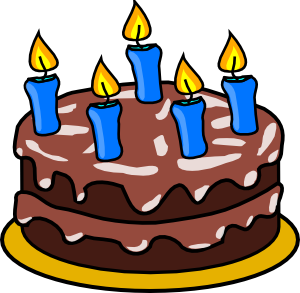 Dobrou náladu s sebou!